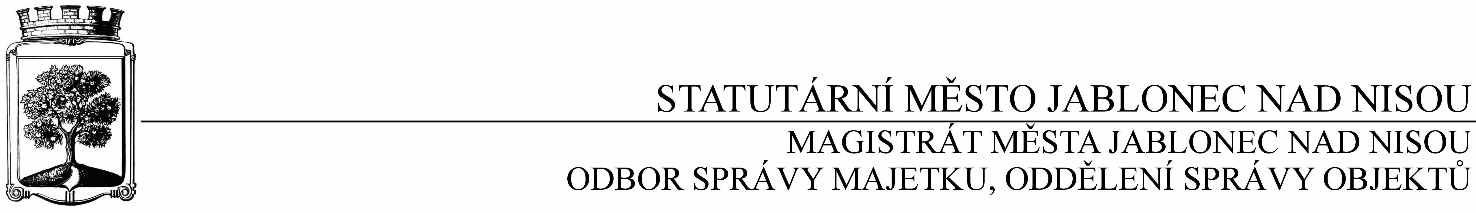 OBJEDNÁVKA č. OSM/OSO/357/2017Objednatel						DodavatelStatutární město Jablonec nad Nisou	                          Název firmy: A.stavby s.r.o.Mírové náměstí 19                                               	adresa: Chvalíkovická 718PSČ 467 51						PSČ: 468 22 Železný BrodIČ: 002  62 340	DIČ: CZ00262340			IČ: 254 32 478, DIČ: CZ25432478číslo účtu: 121-451/0100	kontaktní osoba: Jaroslav Jankůbankovní ústav: KB Jablonec nad Nisou             	tel: 777 648 221kontaktní osoba: Ivana Šálková	e-mail: jaroslav.janku@astavby.cztel.: 483 357 128, e-mail: salkova@mestojablonec.czPředmět objednávky: Objednáváme u Vás opravu malby v Městském divadle Jablonec nad Nisou dle Vaší cenové nabídky v celkové částce 91 162,- Kč bez DPH. Záruka:  24 měsíců ode dne předání a odstranění případných vad a nedodělkůTermín: srpen 2017Smluvní ujednání:Při 14-ti denní splatnosti (tj. minimální splatnost faktury), musí být faktura doručena na podatelnu statutárního města Jablonec nad Nisou nejpozději do 3 dnů od data vystaveníPři delší splatnosti musí být faktura doručena nejpozději do 14-ti dnů před lhůtou splatnostiNa faktuře je nutné uvést úplné číslo objednávky a jméno kontaktní osobyK faktuře dodavatel přiloží kopii objednávky Statutárního města Jablonec nad NisouOpravovaný objekt je používán k ekonomické činnosti a musí být na faktuře kód stavební práceNa faktuře musí být: osobou povinnou přiznat a zaplatit DPH je osoba, které je služba poskytována dle § 92a zákona o DPH 234/2004 Sb. V Jablonci nad Nisou dne: 28.června 2017  	…………………………….……………		Ing. Jaromíra Čechová  	vedoucí odboru správy majetku    	správce rozpočtu   …………………………………………							       vedoucí oddělení správy objektů 								        příkazce operace			----------------------------------------------------------------------------------------------------------------------------------------Potvrzení objednávky: OSM/OSO/357/2017Obchodní firma: adresa: IČO: Jméno a příjmení oprávněného zástupce dodavatele: razítko a podpis